Zarządzenie nr 299/2020
Prezydenta Miasta Włocławek
z dnia 28 sierpnia 2020 r.
w sprawie nadania Regulaminu Organizacyjnego Wydziału Rozwoju MiastaNa podstawie art. 33 ust. 2 ustawy z dnia 8 marca 1990 r. o samorządzie gminnym (Dz.U. z 2020r. poz. 713) zarządza się, co następuje:§ 1. Nadaje się Regulamin Organizacyjny Wydziału Rozwoju Miasta w brzmieniu stanowiącym załącznik do niniejszego zarządzenia.§ 2. Wykonanie zarządzenia powierza się Dyrektorowi Wydziału Rozwoju Miasta.§ 3. Nadzór nad wykonaniem zarządzenia powierza się Zastępcy Prezydenta Miasta Włocławek właściwemu w zakresie nadzoru nad Wydziałem Rozwoju Miasta.§ 4.  Traci moc zarządzenie nr 122/2018 Prezydenta Miasta Włocławek z dnia 2 maja 2018 roku w sprawie nadania Regulaminu Organizacyjnego Wydziału Rozwoju Miasta.§ 5. 1. Zarządzenie wchodzi w życie z dniem podpisania. 2. Zarządzenie podlega podaniu do publicznej wiadomości poprzez ogłoszenie w Biuletynie Informacji Publicznej Urzędu Miasta Włocławek.UZASADNIENIEWydanie niniejszego zarządzenia następuje w wykonaniu dyspozycji § 19 ust. 1 Regulaminu Organizacyjnego Urzędu Miasta Włocławek wprowadzonego zarządzeniem nr 31/2019 Prezydenta Miasta Włocławek z dnia 29 stycznia 2019 r. z późn. zm. Załącznik do zarządzenia nr 299/2020Prezydenta Miasta Włocławek z dnia 28 sierpnia 2020 r.Regulamin Organizacyjny Wydziału Rozwoju MiastaRozdział 1Postanowienia ogólne§ 1. Regulamin Organizacyjny Wydziału Rozwoju Miasta, zwany dalej Regulaminem, określa:funkcjonalne nazwy stanowisk pracy w Wydziale Rozwoju Miasta;podległość służbową poszczególnych stanowisk pracy w Wydziale Rozwoju Miasta;szczegółowy wykaz zadań oraz ich podział pomiędzy poszczególne jednostki organizacyjne i stanowiska w Wydziale Rozwoju Miasta.§ 2. Użyte w Regulaminie określenia i skróty oznaczają:Miasto – Gminę Miasto Włocławek będącą miastem na prawach powiatu;Rada – Radę Miasta Włocławek;Prezydent – Prezydenta Miasta Włocławek;Zastępca Prezydenta – Zastępcę Prezydenta Miasta Włocławek;Sekretarz – Sekretarza Miasta Włocławek; Skarbnik – Skarbnika Miasta Włocławek; Urząd – Urząd Miasta Włocławek;Wydział  – Wydział Rozwoju Miasta;komórki organizacyjne Urzędu – jednostki organizacyjne, o których mowa w § 4 pkt 1 Regulaminu Organizacyjnego Urzędu Miasta Włocławek stanowiącego załącznik do zarządzenia nr 31/2019 Prezydenta Miasta Włocławek z dnia 29 stycznia 2019 r. w sprawie nadania Regulaminu Organizacyjnego Urzędu Miasta Włocławek z późn. zm.;kierujący komórkami organizacyjnymi – osoby, o których mowa w § 4 pkt 2 Regulaminu Organizacyjnego Urzędu Miasta Włocławek stanowiącego załącznik do zarządzenia nr 31/2019 Prezydenta Miasta Włocławek z dnia 29 stycznia 2019 r. w sprawie nadania Regulaminu Organizacyjnego Urzędu Miasta Włocławek z późn. zm.;miejskie jednostki organizacyjne – jednostki organizacyjne, o których mowa w § 3 pkt 11 uchwały Nr XXI/134/2012 Rady Miasta Włocławek z dnia 30 kwietnia 2012 r. w sprawie uchwalenia Statutu Miasta Włocławek (Dz. Urz. Woj. Kuj.-Pom. z 2016 r. poz. 3069 oraz z 2018 r. poz. 4490);CEIDG – Centralną Ewidencję i Informację o Działalności Gospodarczej.Rozdział 2Struktura organizacyjna Wydziału § 3.1.  Dyrektorowi Wydziału podlegają bezpośrednio:Kierownik Referatu Strategii i Projektów;Kierownik Referatu Ewidencji Gospodarczej.Kierownikowi Referatu Strategii i Projektów podlegają bezpośrednio:stanowiska ds. planowania rozwoju miasta;stanowiska ds. projektów; 3. Kierownikowi Referatu Ewidencji Gospodarczej podlegają bezpośrednio:stanowiska ds. ewidencji działalności gospodarczej;stanowiska ds. zezwoleń na sprzedaż napojów alkoholowych;stanowisko ds. obsługi mieszkańców;stanowisko ds. organizacyjno-administracyjnych.§ 4. Schemat organizacyjny Wydziału określa załącznik do Regulaminu.Rozdział 3Podział zadań i kompetencji w ramach struktury organizacyjnej Wydziału § 5. Dyrektor Wydziału:wykonuje zadania kierującego komórką organizacyjną określone w § 23 ust. 1 Regulaminu Organizacyjnego Urzędu Miasta Włocławek stanowiącego załącznik do zarządzenia 31/2019 Prezydenta Miasta Włocławek z dnia 29 stycznia 2019 r. w sprawie nadania Regulaminu Organizacyjnego Urzędu Miasta Włocławek z późn. zm.;reprezentuje Wydział przed Prezydentem, Zastępcami Prezydenta, Skarbnikiem, Sekretarzem, kierującymi komórkami organizacyjnymi oraz na zewnątrz Urzędu;podpisuje, z uwzględnieniem udzielonych upoważnień i pełnomocnictw, dokumenty sporządzone w Wydziale;zapewnia ciągłość i odpowiednią jakość wykonywania zadań przez pracowników Wydziału, w tym: ustala plan urlopów, zasady zastępstw i podejmuje działania w celu stałego podnoszenia kwalifikacji podległych pracowników;zapewnia realizację zadań wymienionych w § 24 i § 34 Regulaminu Organizacyjnego Urzędu Miasta Włocławek stanowiącego załącznik do zarządzenia nr 31/2019 Prezydenta Miasta Włocławek z dnia 29 stycznia 2019 r. w sprawie nadania Regulaminu Organizacyjnego Urzędu Miasta z późn. zm.;zapewnia realizację zadań Wydziału w dziedzinie obronności państwa w czasie pokoju;sprawuje kontrolę zarządczą dla zapewnienia realizacji zadań Wydziału w sposób zgodny z prawem, oszczędny, efektywny i terminowy.§ 6. Zadania poszczególnych jednostek organizacyjnych i stanowisk w Wydziale:  zadania Referatu Strategii i Projektów:zadania Kierownika Referatu Strategii i Projektów:zastępowanie Dyrektora podczas jego nieobecności z powodu choroby, urlopu 
lub z innych przyczyn, nadzorowanie pracy podległych pracowników i zapewnianie odpowiednich warunków do realizacji zadań wymienionych w § 34 pkt 1-11 oraz pkt 20 Regulaminu Organizacyjnego Urzędu Miasta Włocławek stanowiącego załącznik do zarządzenia nr 31/2019 Prezydenta Miasta Włocławek z dnia 29 stycznia 2019 r. w sprawie nadania Regulaminu Organizacyjnego Urzędu Miasta z późn. zm.,występowanie do Dyrektora z wnioskami osobowymi, w tym: w sprawach zatrudniania, zwalniania, nagradzania i karania pracowników Referatu,wykonywanie kontroli zarządczej w stosunku do pracowników Referatu,przedstawianie Dyrektorowi propozycji zakresów czynności pracowników Referatu,nadzór nad przygotowywaniem projektów uchwał, zarządzeń, analiz i innych materiałów 
pod obrady Rady oraz dla potrzeb Prezydenta, nadzór nad opracowywaniem projektów odpowiedzi na interpelacje, wnioski i zapytania radnych, komisji Rady, parlamentarzystów, nadzór nad sporządzaniem informacji o stanie realizacji podjętych uchwał, zarządzeń, zaleceń pokontrolnych oraz bieżące kontrolowanie ich wykonania,nadzór nad przygotowywaniem ocen, analiz, opinii, bieżących informacji i sprawozdań 
w zakresie spraw prowadzonych przez Referat,nadzór nad procesem planowania strategicznego rozwoju Miasta w zakresie właściwości Wydziału,opracowywanie projektów budżetu Miasta i sprawozdań z wykonania budżetu, w zakresie spraw prowadzonych przez Wydział, współpraca z Wydziałem Finansów,zapewnienie współpracy z Dyrektorem Wydziału Kultury, Promocji i Komunikacji Społecznej w zakresie spraw prowadzonych przez Referat,zapewnienie dostępu do informacji publicznej w zakresie działania Referatu,nadzór nad realizacją postępowań dotyczących zamówień publicznych w zakresie właściwości Referatu,nadzór nad prowadzeniem spraw wynikających z ustawy z dnia 19 grudnia 2008 r. 
o partnerstwie publiczno–prywatnym w zakresie właściwości merytorycznej Referatu,nadzór nad obsługą zespołów zadaniowych i doradczych w zakresie spraw prowadzonych przez Referat,zadania stanowisk ds. planowania rozwoju miasta:inicjowanie i koordynowanie procesu planowania strategicznego rozwoju Miasta, w tym m.in. w zakresie opracowywania i aktualizacji strategii rozwoju Miasta,udział w procesie planowania przestrzennego Miasta,udział w procesie opracowywania wieloletniego planu finansowego dla zadań inwestycyjnych,zapewnienie uczestnictwa Miasta w polityce regionalnej prowadzonej przez samorząd województwa kujawsko-pomorskiego,analizowanie sytuacji społeczno-gospodarczej w Mieście, w tym gromadzenie informacji o stanie Miasta,monitorowanie i realizacja sprawozdawczości strategii rozwoju Miasta oraz programów rozwojowych opracowywanych w Wydziale, obsługa zespołów zadaniowych i doradczych w zakresie spraw prowadzonych przez Referat,sporządzanie raportu o stanie Miasta, o którym mowa w art. 28aa ustawy z dnia 8 marca 1990 r. o samorządzie gminnym,opracowywanie projektów uchwał i zarządzeń Prezydenta oraz innych dokumentów 
na potrzeby Prezydenta i Rady,opracowywanie projektów odpowiedzi na interpelacje, wnioski i zapytania radnych, komisji Rady, parlamentarzystów,sporządzanie informacji o stanie realizacji podjętych uchwał, zarządzeń, zaleceń pokontrolnych oraz bieżące monitorowanie ich wykonania,prowadzenie spraw wynikających z ustawy z dnia 19 grudnia 2008 r. o partnerstwie publiczno-prywatnym w zakresie właściwości merytorycznej Referatu,zadania stanowisk ds. projektów:monitorowanie programów operacyjnych, mechanizmów finansowych oraz inicjatyw europejskich w celu pozyskiwania środków zewnętrznych na rozwój Miasta, w tym szczególnie na zadania inwestycyjne,monitorowanie programów krajowych w celu pozyskiwania środków zewnętrznych 
na rozwój Miasta, w tym szczególnie na zadania inwestycyjne,sporządzanie wniosków o dofinansowanie ze środków zewnętrznych, w tym szczególnie unijnych, dostępnych w poszczególnych perspektywach finansowych, głównie na zadania inwestycyjne,współpraca przy opracowywaniu projektów planowanych do dofinansowania z funduszy strukturalnych oraz krajowych realizowanych przez komórki organizacyjne Urzędu i miejskie jednostki organizacyjne,monitorowanie realizacji projektów współfinansowanych ze środków Unii Europejskiej, dla których wnioski o dofinansowanie sporządzono w Wydziale,bieżąca działalność informacyjno-doradcza na rzecz komórek organizacyjnych Urzędu 
i miejskich jednostek organizacyjnych w zakresie programów i funduszy unijnych,sporządzanie i przekazywanie informacji dotyczących dofinansowanych projektów do publikacji na stronie internetowej Urzędu,opracowywanie projektów uchwał i zarządzeń Prezydenta oraz innych dokumentów 
na potrzeby Prezydenta i Rady,opracowywanie projektów odpowiedzi na interpelacje, wnioski i zapytania radnych, komisji Rady, parlamentarzystów, sporządzanie informacji o stanie realizacji podjętych uchwał, zarządzeń, zaleceń pokontrolnych oraz bieżące monitorowanie ich wykonania,opracowywanie materiałów do projektów budżetu Miasta i sprawozdań z wykonania budżetu, w zakresie prowadzonych spraw.zadania Referatu Ewidencji Gospodarczej:a)	zadania Kierownika Referatu Ewidencji Gospodarczej:nadzorowanie pracy podległych pracowników i zapewnianie odpowiednich warunków do realizacji zadań Referatu wymienionych w § 34 pkt 12 - 19 Regulaminu Organizacyjnego Urzędu Miasta Włocławek stanowiącego załącznik do zarządzenia nr 31/2019 Prezydenta Miasta Włocławek z dnia 29 stycznia 2019 r. w sprawie nadania Regulaminu Organizacyjnego Urzędu Miasta z późn. zm.,występowanie do Dyrektora z wnioskami osobowymi, w tym: w sprawach zatrudniania, zwalniania, nagradzania i karania pracowników Referatu,wykonywanie kontroli zarządczej w stosunku do pracowników Referatu,przedstawianie Dyrektorowi propozycji zakresów czynności pracowników Referatu,zapewnienie współpracy z Dyrektorem Wydziału Kultury, Promocji i Komunikacji Społecznej w zakresie spraw prowadzonych przez Referat,nadzór nad przygotowywaniem projektów uchwał, zarządzeń, analiz i innych materiałów pod obrady Rady oraz dla potrzeb Prezydenta, nadzór nad opracowywaniem projektów odpowiedzi na interpelacje, wnioski i zapytania radnych, komisji Rady, parlamentarzystów,nadzór nad sporządzaniem informacji o stanie realizacji podjętych uchwał, zarządzeń, zaleceń pokontrolnych oraz bieżące kontrolowanie ich wykonania,nadzór nad przygotowywaniem ocen, analiz, opinii, bieżących informacji i sprawozdań 
w zakresie spraw prowadzonych przez Referat,opracowywanie projektów budżetu Miasta i sprawozdań z wykonania budżetu, w zakresie spraw prowadzonych przez Referat, zapewnienie dostępu do informacji publicznej w zakresie działania Referatu,współpraca z powołanymi przez Prezydenta zespołami opiniująco-doradczymi 
i pełnomocnikami, zgodnie z zakresem prowadzonych spraw,współpraca z Biurem Informatyzacji w zakresie tworzenia, wdrażania i funkcjonowania systemów rejestracji, obiegu dokumentów oraz aktualizacji procedur załatwianych spraw,b)	zadania stanowisk ds. ewidencji działalności gospodarczej:realizacja działań z zakresu CEIDG prowadzonej przez ministra właściwego do spraw gospodarki, w tym:- - przyjmowanie wniosków CEIDG-1 o wpis do CEIDG, o zmianę wpisu, o wykreślenie wpisu, - - badanie poprawności i kompletności wniosku,- - potwierdzenie tożsamości składającego wniosek,- - potwierdzenie wnioskodawcy przyjęcia wniosku,- - wzywanie wnioskodawcy do skorygowania lub uzupełnienia niepoprawnego wniosku o wpis do CEIDG pod rygorem pozostawienia wniosku bez rozpatrzenia,- - przekształcanie wniosku  CEIDG-1 na formę dokumentu elektronicznego, opatrywanie go podpisem elektronicznym weryfikowanym za pomocą kwalifikowanego certyfikatu,- - przesyłanie wniosków do CEIDG nie później niż następnego dnia roboczego od dnia jego otrzymania,wydawanie zaświadczeń dot. informacji o poszukiwanych przedsiębiorcach oraz działalności własnej przedsiębiorców figurujących w ewidencji działalności gospodarczej  prowadzonej przez Prezydenta,udostępnianie danych o osobach prowadzących działalność gospodarczą 
z archiwalnych rejestrów prowadzonych przez Prezydenta,prowadzenie i aktualizacja Włocławskiego Katalogu Biznesowego,przygotowywanie projektów odpowiedzi na interpelacje, wnioski i zapytania radnych, komisji Rady, parlamentarzystów, w zakresie prowadzonych spraw, a także sporządzanie analiz w tym zakresie,weryfikacja w przypadku osób zagranicznych, dokumentu potwierdzającego status, 
o którym mowa w przepisach szczególnych,archiwizacja wniosku w formie papierowej oraz dokumentacji z nim związanych przez okres 10 lat od dokonania wpisu,udzielanie informacji na żądanie Policji, Sądów, Prokuratury, Zakładu Ubezpieczeń Społecznych, Urzędu Skarbowego i Urzędu Statystycznego oraz innych instytucji 
w zakresie zadań Referatu,sporządzanie okresowych analiz i informacji w zakresie prowadzonych spraw, wykonywanie zadań Wydziału z zakresu obronności kraju oraz obrony cywilnej ustalonych według odrębnych dokumentów,realizacja przepisów o dostępie do informacji publicznej w zakresie działania Referatu,c)   zadania stanowisk ds. zezwoleń na sprzedaż napojów alkoholowych:przyjmowanie wniosków i udzielanie wszechstronnej informacji przedsiębiorcom w zakresie uzyskania zezwolenia na sprzedaż napojów alkoholowych przeznaczonych do spożycia w miejscu i poza miejscem sprzedaży,przygotowywanie dokumentów będących podstawą wydawania zezwoleń na sprzedaż napojów alkoholowych, w tym kierowanie wniosków do Miejskiej Komisji Rozwiązywania Problemów Alkoholowych celem ich zaopiniowania,przygotowywanie decyzji o zezwoleniu lub odmowie na sprzedaż napojów alkoholowych, w tym jednorazowych, wygaśnięciu decyzji zezwalających na sprzedaż napojów alkoholowych, o cofnięciu zezwolenia,współdziałanie z Wydziałem Polityki Społecznej i Zdrowia Publicznego oraz Miejską Komisją Rozwiązywania Problemów Alkoholowych w zakresie przestrzegania zasad 
i warunków korzystania z zezwoleń na sprzedaż napojów alkoholowych,naliczanie, weryfikacja wnoszonych opłat przez przedsiębiorców z tytułu sprzedaży napojów alkoholowych, przyjmowanie od przedsiębiorców oświadczeń o wartości sprzedaży napojów alkoholowych w roku poprzednim,powiadamianie przedsiębiorców o obowiązku wnoszenia zaległych opłat,przygotowywanie upomnień dotyczących złożenia oświadczenia o wartości sprzedaży alkoholu w roku poprzednim i zaległych opłat za korzystanie z zezwoleń na sprzedaż napojów alkoholowych, również ratalnych,prowadzenie spraw w zakresie opracowywania projektów aktów prawa miejscowego dotyczących sprzedaży detalicznej napojów alkoholowych,prowadzenie wykazów punktów sprzedaży napojów alkoholowych, z uwzględnieniem rodzaju i terminu ważności zezwoleń,monitorowanie poziomu wykorzystania limitu punktów sprzedaży alkoholi uchwalonego 
dla Miasta przez Radę,prowadzenie postępowań administracyjnych w sprawach o cofnięcie oraz wygaszenie zezwoleń na sprzedaż napojów alkoholowych z udziałem stron postępowania,przygotowywanie projektów odpowiedzi na interpelacje, wnioski i zapytania radnych, komisji Rady, parlamentarzystów, w zakresie prowadzonych spraw,współdziałanie z Państwowym Powiatowym Inspektorem Sanitarnym oraz organami administracji skarbowej, Strażą Miejską, w zakresie wydawanych zezwoleń na sprzedaż napojów alkoholowych oraz korzystania z nich przez przedsiębiorców,współdziałanie z Izbą Celną w Toruniu w zakresie elektronicznego przesyłania uaktualnionych wykazów punktów sprzedaży napojów alkoholowych z podaniem rodzajów zezwoleń z terenu Miasta,prowadzenie i aktualizacja baz danych w postaci zapisów elektronicznych wydanych zezwoleń na sprzedaż napojów alkoholowych, ich wygaśnięć, cofnięć oraz wnoszonych opłat - moduł KONCESJA,przygotowywanie analiz, opinii, bieżących informacji i sprawozdań w zakresie prowadzonych spraw,przygotowywanie i przekazywanie do publikacji w Biuletynie Informacji Publicznej Urzędu aktualnych informacji w zakresie spraw związanych z wydawaniem zezwoleń na sprzedaż napojów alkoholowych,zadania stanowiska ds. obsługi mieszkańców:udzielanie wyczerpujących informacji interesantom w zakresie uruchomienia 
i prowadzenia działalności gospodarczej,wydawanie interesantom druków wniosków CEIDG-1, wniosków o posiadaniu wpisu 
w archiwalnej ewidencji działalności gospodarczej prowadzonej przez Prezydenta Miasta Włocławek oraz wniosków o wydanie duplikatu,udzielanie pomocy w odszukiwaniu właściwego kodu Polskiej Klasyfikacji Działalności i jego opisu,przyjmowanie od interesantów wniosków CEIDG-1 oraz  wniosków o wydanie duplikatów: zaświadczeń o wpisie i decyzji o wykreśleniu wpisu wraz z dowodem opłaty skarbowej i bezzwłoczne ich przygotowanie i wydawanie,realizacja przepisów o dostępie do informacji publicznej w zakresie działania Referatu,wprowadzanie do systemu elektronicznego obiegu dokumentów wszelkiej korespondencji wpływającej do Referatu,zadania stanowiska ds. organizacyjno-administracyjnych:prowadzenie zbiorczego wykazu wniosków CEIDG-1 składanych do tut. organu,wydawanie zaświadczeń dot. informacji o poszukiwanych przedsiębiorcach jak również o prowadzeniu własnej działalności, figurujących w ewidencji działalności prowadzonej przez Prezydenta,udzielanie informacji interesantom w zakresie uruchamiania i prowadzenia działalności gospodarczej,obsługa kancelaryjna Wydziału, w tym przekazywanie dokumentów poszczególnym pracownikom według dekretacji Dyrektora oraz Kierowników Referatów,prowadzenie zbioru aktów normatywnych, w tym zbioru przepisów prawa miejscowego, związanych z działalnością Wydziału, prowadzenie ewidencji dotyczącej interpelacji oraz wniosków radnych, jak również ewidencji interwencji, wniosków i postulatów posłów oraz senatorów,przygotowywanie korespondencji w zakresie spraw organizacyjnych Wydziału,prowadzenie dokumentacji Wydziału w zakresie przygotowanych projektów uchwał, zarządzeń, decyzji i poleceń Prezydenta oraz innych dokumentów dla potrzeb Rady 
i Prezydenta, prowadzenie ewidencji pieczęci i pieczątek Wydziału,prowadzenie rejestru skarg i wniosków,prowadzenie księgi inwentarzowej Wydziału,zaopatrywanie pracowników Wydziału w materiały biurowe.Załącznik do Regulaminu Organizacyjnego Wydziału Rozwoju MiastaSchemat organizacyjny Wydziału Rozwoju Miasta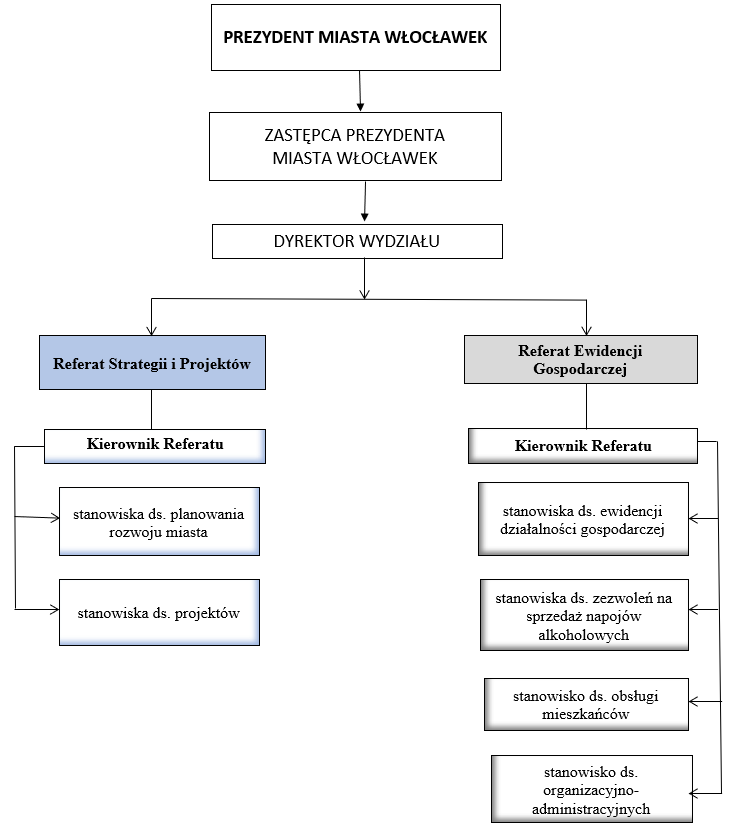 